University of California Washington CenterSpring Semester 2013: TBD 6-9 PM"Beyond Sovereignty"Professor John M. StarrelsContacts: E-Mail: JStarrels1942@gmail.com (Cell): 301-928-9602Office Hours: 4:45-5:45 PM (UC Center), and by Appointment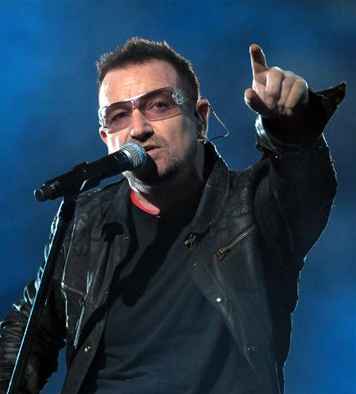 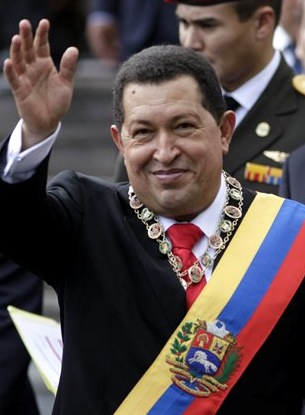 Bono of U2			Hugo ChávezMusician, Philanthropist	     President of Venezuela (as of now)Course Description: The decline of traditional sovereignty is the focus of this course. The nature of that transformation--what is causing it, why, and with what implications--will be the object of our concern. While time frames are elusive, the bulk of our attention will be on the post-Cold War world. This is a worthy focus for a number of reasons, not the least of which is that most, if not all, of you have been brought up in it; and the pressures and opportunities within which you will be living are being framed within this historic context. Against this background, some of the key questions we will be asking--and, where possible, hopefully answering--are:How 'new' are the so-called big challenges confronting the traditional nation-state, from trans-national terrorism, to the spread of disease?Among the major themes defining the post-Cold War era, which one strikes you as the most pressing, the one that, if left unaddressed, will overwhelm everything else?Is the traditional nation state in a process of major transformation? If so, is it being forced to surrender its sovereignty in response to globalization?What alternative structures are being put forward to replace it, if any?Performance Requirements: Your semester grade will be calculated on the basis of how well you perform on four (4) key exercises:Take Home Midterm (25%): Your examination will consist of two parts:   A series of IDs that require you to identify, describe, and synthesize key terms and concepts of the courseTwo or three essay questions addressing major issues raised in readings/lectures/class discussions                Length: 2,000 Words Maximum. Your examination will be returned to you one week after submission.Policy Memorandum (25%): A formal statement consisting of:Subject  (For example, US policy toward country “X”)Definition (Key aspects of the above)Policy recommendationsLength: 1,000-1,500 words. Double spaced. 12 font. All sources are to be attached at bottom of page.Grading will be based on:LucidityIssue expertiseStructureParticipation (20%) Another key to doing well, involving:Capacity to actively engage with your peers and instructor on subjects derived from readings/lectures/class discussions.Demonstrated, up-to-date, grasp of current events of relevance to this course, derived from daily readings of “The Washington Post,” “The New York Times,” or another, internationally respected newspaper. Final Examination (30%) Learning Objectives: At the end of this Semester, you will have:Obtained a grasp of the key issues surrounding sovereigntyLearned to analyze readings and lecturesEnhanced your oral and written skillsMy grading schema is as follows:A 100-95A-94-90B+89-86B 85-83B-82-80C+79-76C 75-73C-72-70D+69-66D 65-63D-62-60F 59 and belowMy ExpectationsAttendance. You are allotted two (2) unexcused absences. Beginning with the third one, each subsequent "no show" results in a full grade reduction in your overall grade (say from B to C).Preparation. Active engagement with your readings and your classmates throughout the duration of this course.Minimal Distractions. No Laptops, Cell Phones, or Twitters.Course Readings: Mayann Cusimano Love (ED, "Beyond Sovereignty: Issues for a Global Agenda,”) 4th Edition, Belmont, CA: Wadsworth. Other assigned readings are accessible through UCDC Reserves Web-site Assignments:Week 1: Global Problems: Global SolutionsLove 1Thomas Friedman, "How The World Became Flat," in THE WORLD IS FLAT, pp. 3-50 Samuel Huntington, “The New Era in World Politics,” in The Clash of Civilizations, 1996, pp. 19-39Week 2: Intergovernmental OrganizationsLove 2Aadity Mattoo and Arvind Subramanian, “From  Doha To The Next Bretton Woods,” Foreign Affairs, January-February, 2009Ngaire Woods, "Governing The Global Economy," International Peace Institute (June 30, 2008)  Policy Memorandum: discussion/assignmentWeek 3: Nongovernmental OrganizationsLove 3Lester Salomon, "The Rise Of The Nonprofit Sector,” Foreign Affairs, July-August, 1994 Deborah Spar and Lane LaMure, "The Power of Activism: Assessing The Impact of NGO's on Global Business," California Management Review" Week 4: Multinational CorporationsLove 4Klaus Schwab, “Global Corporate Citizenship,” Foreign Affairs, January-February, 2008 SpeakerWeek 5: Networked TerrorLove 5Jessica Stern, “Mind Over Martyr,” Foreign Affairs, January-February, 2010Isabelle Duyvesten, "How New Is The New Terrorism?” Studies in Conflict and Terrorism, 27, 5 2004  Week 6 Global CrimeLove 6Moses Naim, “Mafia States,” Foreign Affairs,  May-June, 2012Max Boot, “Pirates Then and Now,” Foreign Affairs, January-February, 2009Ethan Kapstein, “The New Global Slave Trade,” Foreign Affairs, November-December, 2006Midterm passed outWeek 7: People on the MoveLove 8Tamar Jacoby, “Germany’s Immigration Dilemma,” Foreign Affairs, March-April, 2011Antonio Guterres, “Millions Uprooted,” Foreign Affairs, September-October, 2008“Front Line-Video” Immigration (California-Mexico)Take Home Midterm submitted to meWeek 8: Defending CyberspaceLove 9Wesley Clark and Peter Levin, "Securing the  Information Highway," Foreign Affairs, November-December, 2009 Shane Harris, “China’s Cyber-Militia,” The National Journal, May 31, 2008Take Home Midterm graded/handed back Week 9: Ecological Interdependence and the Spread of DiseaseLove 10Laurie Garrett, “Castrocare in Crisis,” Foreign Affairs, July-August, 2010Princeton Lyman and Stephen Wittles,”No Good Deed Goes Unpunished,” Foreign Affairs, July-August, 2010Laurie Garrett, "The Challenge of Global Health," Foreign Affairs, January-February, 2007 Week 10: Weapons of Mass DestructionLove 11Gregory Schulte, “Stopping Proliferation Before It Starts,” Foreign Affairs, July-August, 2010Charles Ferguson, “The Long Road To Zero,” Foreign Affairs, January-February, 2010Week 11: Globalization and the EnvironmentLove 12"Building A Green Economy," The New York Times Magazine, April 4, 2010 Carter Bales and Richard Duke, “Containing Climate Change,” Foreign Affairs, September-October, 2008Jeffrey Sachs, "A Home For All Species," in ECONOMICS FOR A CROWDED PLANET, pp. 139-155 (Reserves)Week 12: Sovereignty RevisitedLove 14Jessica T. Matthews, "Power Shift," Foreign Affairs, January-February, 1997 Anne-Marie Slaughter, "The Real New World Order," Foreign Affairs, September-October, 1997 Policy Memorandum dueWeek 13: Spring BreakWeek 14: Special Topics: Overselling Globalization/WomenMalcolm Gladwell, “Small Change,” The New Yorker, October 4, 2010Elizabeth Prugl, “If Lehman Brothers Had Been Lehman Sisters,” International Political Sociology, March 2012Reihan Salam, “The Death of Macho,” Foreign Policy, June 18, 2009Policy Memorandum graded/returnedWeek 15: Course Review/In-class FinalBiographical Note: I am a native Californian, with degrees from U.C. Berkeley (B.A. Political Science); San Francisco State University (M.A. Political Science); and a Ph.D. (Political Science) from the University of California at Santa Barbara. I have lived in Washington since 1971. My professional career encompasses political science teaching at The George Washington University; international trade lobbying for The National Association of Manufacturers; senior staff positions on Capitol Hill and The International Monetary Fund. My experience lies in the area of comparative politics and international economic policy. I am currently a Professorial Lecturer at The American University's School of International Service. Language competence: German (fluency), and Russian (intermediate fluency). Memberships: The Cosmos Club of Washington. Volunteer Activities: English as a 2nd Language teacher.